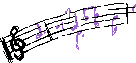 Dear Parents,Guitar Lessons Summer term 2024 11th April – 4th July We offer pupils in KS2 a small group instrumental lesson of guitar with the North Yorkshire County Music Service. Each group is a maximum of 8 pupils and these will be allocated on a first come first served basis. The charge for the sessions will be £3 per lesson. Pupils will have to commit to a full term of lessons and must give us sufficient notice if they wish to stop having the lessons.Summer term will consist of 11 sessions term which will take place during the school day. (no lessons on 16th May, 11th July or 18th July)  Total cost for Summer term £33We are able to offer free loan of guitars to your child. Please specify below if you would like the loan of a guitar to take home?Please complete and return the slip below by Friday 22nd March . If the sessions are full we will operate a waiting list. Payment can be made at the school office or via parentpay Yours sincerelyMr J HarrisonHeadteacherGuitar Lessons Summer Term 2024   (please return slip by Friday 22nd March)  I would like my child (name):………………………………….. to participate in guitar lessons.In class ………………………………….I understand that I must commit and pay for one terms music tuition. £33I have paid via parentpay		I have paid at school office          I would like to borrow a guitarNB if your child in receipt of free school meals please contact the office for more information regarding remissions.Signed   ……………………………………………………….     Date ………………………